Modulo per la proposta diATTIVITA’ DIDATTICA A SCELTA DELLO STUDENTEda compilare da parte del docente proponente in ogni sua parte ed inviare per posta elettronica alla Commissione di valutazione al seguente indirizzofcl-med-infto2@unito.it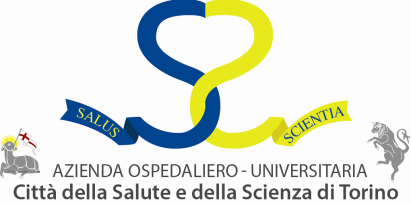 Scuola di MedicinaCorso di Laurea Magistralein Scienze Infermieristiche e Ostetriche Presidente Prof.ssa Maria Michela GIANINO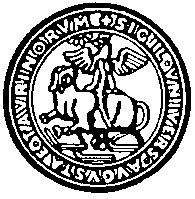 Anno accademico  2023-2024                                               Anno di corso primo annoTipologia dell’attività (esercitazione)Titolo dell’attivitàLettura critica di un articolo di ricerca sperimentaleDescrizione dell’attività (Obiettivi, metodologia, articolazione, allegare Programma se presente)Analizzare in modo critico un articolo di ricerca sperimentale interpretandone anche i risultatiModalità secondo la quale si svolgerà la valutazione (es. relazione,…)Data, orario, struttura, indirizzo dove si svolgerà l’attività online17 aprile 2024 14.30-17.30N. studenti ammessi 25 N. ore previste in presenza 3             N. ore studio autonomo 4   CFU riconosciuti 0,5Modalità iscrizione (online, mail, altro) ONLINETermine iscrizione 10 aprileCriteri di selezione in caso di domande soprannumerarie (Ordine cronologico, CFU, colloquio, altro)Docente responsabile dell’attività:  Paola di giulioInsegnamento:Ricerca 1Mail Paola.digiulio@unito.it   Tel 3333714177Docenti / conduttori dell’attività: Paola Di Giulio